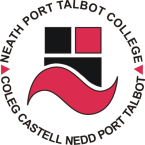 SCHOOL OF HEALTH SOCIAL AND CHILCARE- CAROLYN PALMER – PHYSICAL ACTIVITIES            SCHOOL OF HEALTH SOCIAL AND CHILCARE- CAROLYN PALMER – PHYSICAL ACTIVITIES            SCHOOL OF HEALTH SOCIAL AND CHILCARE- CAROLYN PALMER – PHYSICAL ACTIVITIES            SCHOOL OF HEALTH SOCIAL AND CHILCARE- CAROLYN PALMER – PHYSICAL ACTIVITIES            SCHOOL OF HEALTH SOCIAL AND CHILCARE- CAROLYN PALMER – PHYSICAL ACTIVITIES            SCHOOL OF HEALTH SOCIAL AND CHILCARE- CAROLYN PALMER – PHYSICAL ACTIVITIES            COURSE:  BTEC NAT DIP CCLDCOURSE:  BTEC NAT DIP CCLDCOURSE:  BTEC NAT DIP CCLDCOURSE:  BTEC NAT DIP CCLDCOURSE:  BTEC NAT DIP CCLDCOURSE:  BTEC NAT DIP CCLDWEEKSTOPICSCONTENTTEACHING & LEARNING ACTIVITIESRESOURCESASSESSMENT13/9Induction210/9Skeletal systemPreparation for group presentations on Body systems for Assignment 1.Exposition, discussion, Q&A, Independent workR1/ R3/ R4,/W1,/W3/W4W6/W7Books, InternetAssignment 1317/9Muscular systemAs above424/9Circulatory systemAs above51/10Circulatory systemAs above68/10Respiratory systemAs above715/10Nervous systemAs above822/10PresentationsEvery group presents their Body system to the class. The class must take notes to show understanding.Task, Q&A, discussionR3/ W1/W4/W6/W7SL3/SL2/SL1/SL5/SL6PowerPointAssignment 1for EV95/11Assignment 1 in.The importance of healthy foodPresentation on importance of food to ensure a healthy diet for children.Exposition, discussion, Q&A, task.R3/W4/W7/SL1/SL2/SL5PowerPointCompletion of task in file.1012/11The Importance of PEWhy children must exercise.Explanation, discussionR3/W3/W5/W7SL1 /SL2/SL5/SL6PowerPointCompletion of task in file.1119/11Assignment 1 back.Physical Activities in the Foundation phaseFoundation Phase documentation and guide lines.Exposition, Q&A, discussionR1/R3/W1/W4/W7/SL1/SL2SL5/SL6PowerPointCompletion of task in file. Assignment 1 for EV1226/11Investigate the effects of exercise on your breathing rateVarious physical activities carried out in class.  Pulse rate measured after each one.Practical work, Q&A, discussionR3/W1/W6/W7/SL1/SL2/SL6N1/N2/R6/H1PowerPoint, paper, penCompletion of task133/1214&1510/1217/12167/1Adapting activities for children with special needsCatch up weeks or placement, if required Circle games for young childrenWhy there has to be inclusionExamples shown, then students take the class and teach othersExposition, discussion, Q&A taskR3/W1/W7/SL1/SL2/SL5/SL5Practical work, Q&A, exposition, discussion PowerPoint,Paper, PenPaper, penAssignment3Assignment 31714/1Ball games for young childrenExamples shown, then students take the class and teach others.R3/ W1/ W3/ W5/ W7/SL1/SL2/ SL3/ SL5Practical work, Q&A, exposition, discussionR3/W1/W3/W5/W7/SL1/SL2SL3/SL5Paper, pen, ballsAssignment 31821/1Dance for young childrenExamples shown, then students teach others in groupsPractical work, Q&A, exposition, discussionR3/W1/W3/W5/W7/SL1/SL2Sl3/Sl5Paper penAssignment 31928/1Assignment 3Discussion on what to do and activities to complete by May half term. Workshop.Exposition, discussion, Q&AR1/R2/R3/W1/W3/W4/W5/W6/W7Textbooks InternetAssignment 3204/2Outdoor playValue of playing in open air and Forest schools.Exposition, discussion, Q&AR1/R2/R3/W1/W3/W5/W6/W7Paper, penCompletion of task2118/22225/2234/32411/325/2618/3-25/32715/42822/429-3329/4-3/6Assignment 2 outTeaching basic skillsSmall equipmentPlayground equipmentAssignment 2 back. Workshop on activities and Assignment 3.Safe practiceActivity performance.Completion of assignments, referrals, and upgrades.Discussion on what to do and date to be handed in. workshop.The importance of it and how to do itWhat type, what can we do with it?Plan a yard for young children to play in.Support students to complete tasks/Factors that must be considered.Work in groups, using equipment, to show what must be done regarding safe practice.Final gradesExposition, discussion, Q&AR1/R2/R3/W1/W3/W4/W5/W6W7Areas discussed, spilt up contents and put in correct place. R1/R2/R3/W1/W3/W4/W6/W7SL1/SL2Make own booklet for childrenR1/W2/W4/W5/SL1/SL2Individual work.R1/R4/W1/W3w4/W7/SL1/SL2Q&A, exposition, discussionR1/R2/R3/W1/W3/W4/W5/W6/W7/SL1/SL2Exposition, Q&A, taskR1/R2/W1/W2/W4/W7/SL1/SL2Discussion, group work, Q&AW4/W5/W6/W7/SL1/SL2/ SL5Textbooks, internetBooklet, worksheetsWorksheet, card, booksComputer, internetTextbooks, internet, libraryNotes, books,PowerPointSmall PE equipmentAssignment 2Completion of task for file.Completion of taskCompletion of task.Assignment 2 &3Assignment 3Assignment 3SRFs